PlantWhat does it look like?SymptomsLilies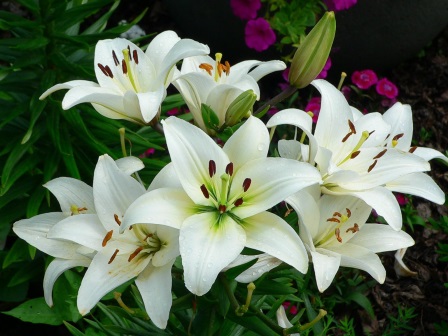 Highly toxic to cats. Severe kidney damageMarijuana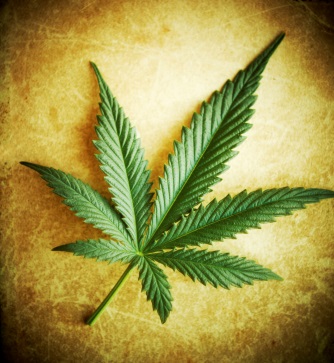 Depression of the central nervous system, vomiting, diarrhea, drooling, increased heart rate, seizures and comaSago Palms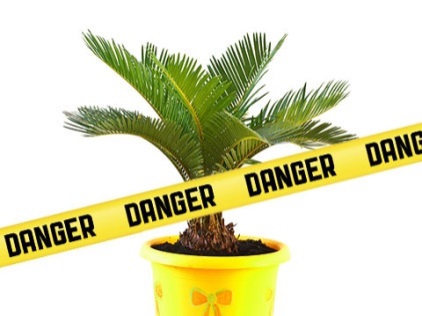 Vomiting, diarrhea, lethargy, depression, black-tarry stool, seizures, liver failure, deathTulips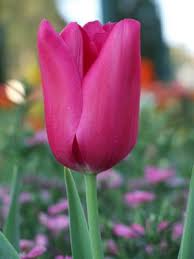 Gastrointestinal irritation, drooling, loss of appetite, depression, convulsions, cardiac abnormalitiesAzalea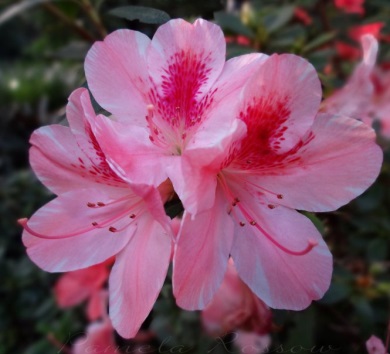 Vomiting, drooling, diarrhea, weakness, depression, cardiovascular collapse, coma and possible deathOleander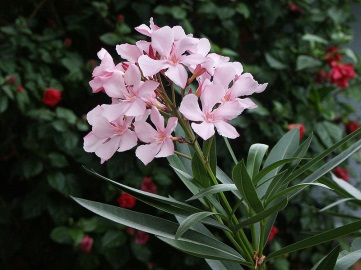 Gastrointestinal irritation, abnormal heart function, hypothermiaAmaryllis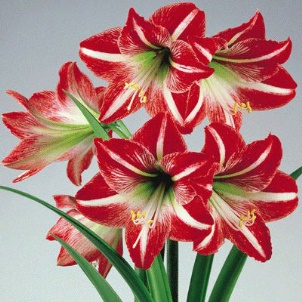 Vomiting, depression, diarrhea, abdominal pain, hypersalivation, anorexia and tremorsChrysanthemum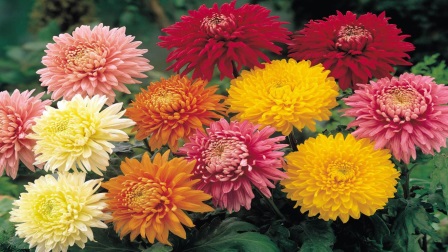 Gastrointestinal upset, including drooling, vomiting, diarrheaEnglish Ivy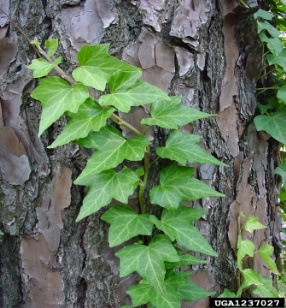 Vomiting, abdominal pain, hypersalivation, diarrheaPeace Lily 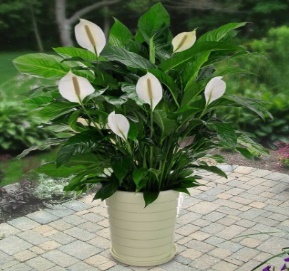 Oral irritation (mouth, lips, tongue), excessive drooling, vomiting, difficulty in swallowing, intense burningPothos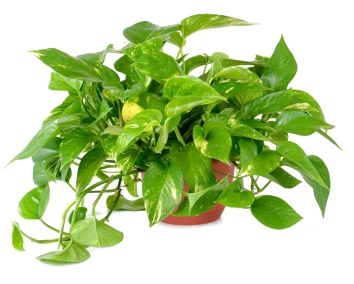 Mechanical irritation, swelling of the oral tissues and other parts of the G.I tractPoinsettia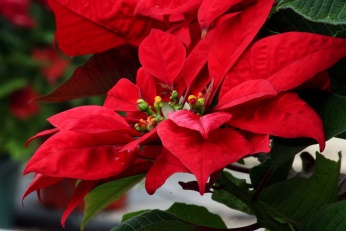 Drooling, Repeatedly licking the lips, Irritation to the skin, face, lips, or nose, Red, itchy eyes, Diarrhea, Vomiting.